И.Раззаков атындагы Кыргыз мамлекеттик техникалык университетиТехнология факультети «Консервалоо технологиясы» кафедрасы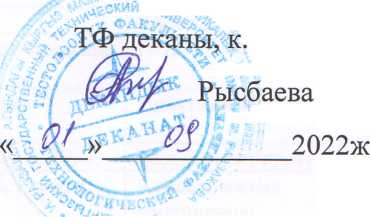 «Бекитемин»т.н,доцент И.А.2022-2023-окуу жылына «КОНСЕРВАЛОО ТЕХНОЛОГИЯСЫ» КАФЕДРАСЫНЫНИШ ПЛАНДАРЫКТ кафедранын жыйынында бекитилген Пр.№20 15.07.2022ж.Бишкек-2022 ж«КОНСЕРВАЛОО ТЕХНОЛОГИЯСЫ» КАФЕДРАСЫНЫН ЖЫЙЫНДАРЫНЫН ПЛАНЫ 	2022-2023-окуу	жылы		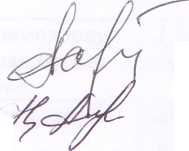 Д.А.Коджегулова Н.Б. АлымкуловаКТ кафедрасынын башчысы КТ катчысыОКУУ ПРОЦЕССТИ УЮШТУРУУ ПЛАНЫОКУУ - УСУЛДУК ИШТЕРДИ УЮШТУРУУ ПЛАНЫеНДУРУШТУК	ТАЖРЫЙБАНЫ УЮШТУРУУНУ ЖАКШЫРТУУЖАНА БУТУРУУЧУЛвР МЕНЕН БАЙЛАНЫШТЫ САКТОО БОЮНЧА ИШ- ЧАРАЛАРСТУДЕНТТЕРДИН КОНТИНГЕНТИН КАЛЫПТОО БОЮНЧА ИШ -ЧАРАЛАРКУРСТУК ИШТЕР, БУТУРУУ КВАЛИФИКАЦИЯЛЫК ИШТЕРДИН АБАЛЫН ЖАКШЫРТУУ БОЮНЧА КАФЕДРАНЫН ИШ ЧАРАЛАРЫ2022-2023 ОКУУ ЖЫЛЫНА ИЛИМИЙ-ИЗИЛДОО ЖАНА ЭЛ-АРАЛЫК ИШМЕРДИГИНИН ПЛАНЫОЖК КВАЛИФИКАЦИЯМИ ЖОГОРУЛАТУУ БОЮНЧА ИШ ПЛАНЫОКУТУУЧУЛАРДЫН УЮШТУРУУ КЫЗМАТЫН ЖАКШЫРТУУ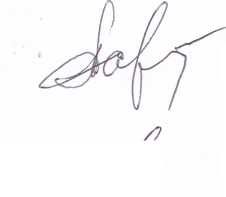 КТ кафедрасынын башчысыД.А.КоджегуловаН.Б. АлымкуловаИш-чаралардын аталыштарыЖооптуу аткаруучуСентябрьСентябрьСентябрь1Окуу жуктемун белуштуруу жана бекитууКафедра башчысы2Окутуучулардын жекече иш пландарын бекитууКафедра башчысы3Кафедранын кураторлорунун, академ.кецешчилеринин иш пландарын бекитууКафедра башчысы4Силлабустарды жана ОСК бекитууКафедра башчысы5Студенттеринин (бакалавр, магистрант) курстук иштеринин жана долбоорлорунун темаларын бекитууПОК6Практикалардын (бакалавр, магистрант) жетекчилеринин отчетторуПрактика жетекчилери70ТК9Н окуу жылы боюнча Академиялык бересени жоюу (АБЖ)Баардык окутуучулар8Кузгу семестрге 1,2,3,курстун студенттерин каттоо FX, I кайра тапшырууну уюштурууАкадемикалыккецешчилер9Окутууну уюштуруунун, башкаруунун сапатын жогорулатуу маселелериКафедра башчысы10Мамлекеттик тилди енуктуруу маселелериБаардык окутуучулар11Т|ЬуОктябрьОктябрьОктябрь1Студенттеринин (бакалавр, магистрант) курстук иштеринин жана долбоорлорунун аткарылышыКурстук иштин жетекчиси2Усулдук иштердин планын аткарууДжамаева А.Э.3Кафедранын аспиранттарынын отчетторуСырымбекова Э. А. Джамаева А. Э.4Профессордук окутуучулардын курамы (ПОК) жана окутуу жардамчылардын курамынын (ОЖК) кызматтык тартиптери тууралууКафедра башчысы5Аралык текшерууге даярдыкАлдыцкы окутуучулар6Жазгы семестрдин сабактарына студенттерди (бакалавр, магистрант) регистрацияга даярдооТоптун кураторлоруНоябрьНоябрьНоябрь1Студенттердин (бакалавр, магистрант) аралык текшеруусунун жыйынтыгы жана азыркы жетишуучулугуБаардык алдыцкы окутуучулар2Студенттердин (бакалавр, магистрант) курстук иштеринин жана долбоорлорунун аткарылышыКурстук долбоордун жетекчилери3Мугалимдердин ез ара текшуруулерун талкуулооКафедра башчысы42023 жылга усулдук иштерди чыгаруу планын бекитууДжамаева А.Э.5ТурдууДекабрьДекабрьДекабрь13-4 курстун курстук иштеринин коргоо графигин бекитууКафедра башчысы2Квалификациялык бутуруу иштерди аткарууга даярдыкКафедра башчысы3МАКдын даярдык программасын жана экзамендик билеттерди бекитууКафедра башчысы4Усулдук иштин планын аткарууКафедра башчысы5Илимий иштердин жылдык отчетун бекитууКафедра башчысы6ТУРДУУЯнварьЯнварьЯнварь1Жекече тапшырмаларды, квалификациялык иштерди, ВКРдин темаларын (бакалавр, магистрант) талкуулооКафедра башчысы2Квалификация алдындагы тажрыйба топтоого даярдыкЖетекчилероКурстук иштердин жана долбоорлордун, жеке тапшырмалардын темаларын талкуулоо (бакалавр, магистрант)Кафедра башчысы4Кышкы сессиянын жыйынтыгы (бакалавр, магистрант)Кафедра башчысыТУРДУУФевральФевральФевраль1Студенттердин (бакалавр, магистрант) курстук иштерин аткаруусун талкуулооКафедра башчысы2Магистранттардын илимий-изилдоо практикасына даярдыкЖетекчилер3Кураторлордун жана академ.кеиешчилердин отчетуЖетекчилер4ТурдууМартМартМарт1Квалификация алдындагы тажрыйба топтоонун журушуКафедра башчысы, жетекчилер2Квалификациялык иштер боюнча консультациянын графигин бекитууКафедра башчысы3Мугалимдердин оз ара текшеруулорун талкуулооКафедра башчысы4Кафедранын студенттеринин сабакка катышуусу (бакалавр, магистрант)Баардык окутуучулар5ТурдууАпрельАпрельАпрель1Квалификация алдындагы тажрыйбанын жыйынтыгыЖетекчилер2Аралыкта текшеруунун жыйынтыгы (бакалавр, магистрант)Жетекчи окутуучулар3Усулдук иштердин планын аткарууДжамаева А.Э.4Магистранттардын илимий-изилдоо практикасынын жыйынтыгын талкуулоо5ТурдууМайМайМай1Мамлекеттик аттестациялык коммисиянын курамын бекитуу (бакалавр, магистрант)Кафедра башчысы2Квалификациялык иштердин аткарылышы (бакалавр, магистрант)Жетекчилер3Курстук иштеринин журушу жана аткарылышыЖетекчилер4Студенттеринин жетишуучулугу (бакалавр, магистрант)Кафедра башчысы5Магистранттардын бутуруу иштерин талкуулооПОК5ТУРДУУИюньИюньИюнь1Жайкы сессиянын жыйынтыгы (бакалавр, магистрант)Кафедра башчысы2Курстук иштердин жана квалификациялык иштерин жактоо графигин бекитуу (бакалавр, магистрант)Кафедра башчысы3бндуруш тажрыйбасына жана тажрыйбаларга тааныштыруу даярдыгыТоптун жетекчилери4Турдуу5Студенттеринин МАК жыйынтыгы (бакалавр, магистрант)Кафедра башчысы6Иштердин жактоосунун жыйынтыктарыКафедра башчысы72022-2023 окуу жылынын кафедралык отчетун бекитууКафедра башчысы4Жеке пландардын аткарылышын бекитууКафедра башчысы5Окутууну уюштуруунун, башкаруунун сапатын жогорулатуу иштеринин аткарылышыКафедра башчысы6Мамлекеттик тилди енуктуруу маселелерин талкуулооБардык окутуучулар7ТурдууИш чараларЖооптууаткаруучуАткаруумввнвтуАткарылышы123451Конок профессорлорду чакырууКафедрабашчысыСентябрь20222Студенттердин илимий-изилдое иштери боюнча тапшырмаларынын темаларын иштеп чыгууЖетекчилериЖыличинде3Кафедранын даярдоо багыттары боюнча мамлекеттик сынакты тапшырууга керектуу иш кагаздарын иштеп чыгуу. Мамлекеттик сынакты тапшырууга сынактык билеттерди кайра иштеп чыгарууМАКтынкатчысыЖетекчиокутуучуларЯнварь20234Ар бир тажрыйбага жекече окутууга тапшырмаларды иштеп чыгууТажрыйбажетекчилериЖыличинде5Лекцияларды еткезууде техникалык каражаттарды жана компьютердик техникаларды колдонууЖетекчиокутуучуларЖыличиндеОкуу китептердин электрондук версияларын тузууге иштерди аткарууЖетекчиокутуучуларЖыличинде6Лекцияларды еткерууде тамак-аш ендуруу жана кайра иштетуу ондуруштерде заманбап илимий иштерди колдонуу менен жургузууЖетекчиокутуучуларЖыличинде7Окуу процессине дайыма дуйнеге кез караштык аспекттерди, заманбап рыноктун жана экономикалык суроолорду таратууЖетекчиокутуучуларЖыличинде8КМТУ жетекчилигинен бакалаврлардын академиялык мобилдуулук программасын реализация кылуу максатында акча каражат белуп беруусун етунуу 1КафедрабашчысыИш-чаралардын атыЖооптууаткаруучуАткаруумввнвтуАткарылышы123451Жацы окуу планга ылайыктуу, жацы кесипчиликтерди киргизуу, илимий жана техниканын жетишкендикгери менен биргеликте онлайн сабак окутууга айкалыштырып лекцияларды жацыртууАлдыцкыокутуучуларДайыма2ББжИМ белгиси менен окутуу, окутуу- усулдук адабияттарды даярдооАлдыцкыокутуучуларУсулдуккерсетменунпланынаылайыкООкутуу керсетуулердун, колдонмолордун жана башка басылмалардын пландардын аткарылышын дайыма талкуулооАлдыцкыокутуучулар-II-4Билим берууде инновациялык усулдарды колдонууАлдыцкыокутуучуларДайыма5Окутуу жана усулдук адабияттардын электрондук версияларын даярдооАлдыцкыокутуучулар-II-6Бакалаврлар, магистрлар учун жацы окутуу пландарына ылайыктуу ОУК иштеп чыгууАлдьщкыокутуучулар-II-7Окуу пландарды зарылчылык болгон учурда кайрадан карап чыгуу, бирдикте окутуу программаларын иштеп чыгууга жардамдашууКафедрабашчысы-II-Иш-чаралардын атыЖооптууаткаруучуАткаруумввнвтуАткарылышы123451Ишканалар менен келишимдерди тузуу менен тажрыйба еткорууге базаларды кецейтууКафедрабашчысыДайыма2Ишканалар менен байланышты сактоо менен бутуруучулердун ишке орношуусун дайыма кеземел жургузууЖетекчилериДайыма3Тажрыйба еткендугунун натыйжасы боюнча отчетторду конференция турунде жана кергезме уюштуруу турлерунде кабыл алууну уюштурууКвалификациялыкиштердинжетекчилериДайымаИш-чаралардын атыЖооптууаткаруучуАткаруумввнвтуАткарылышы123451КМТУ, ТФ “Ачык эшик” кундерун еткезууге катышууКафедранынбаардыкмучесуКМТУ ну нжыличиндегипланынаылайык2Мектептер менен окуу жайлар боюнча кафедранын жарнамалык буклеттерин таратууЖооптууАбылкасымоваС.КМТУ ну нжыличиндегипланынаылайык3Облустук борборлордо, кесиптик лицейлерде профориентациялык ишти жургузууКМТУ ну нжыличиндегипланынаылайык4ДОТ студенттеринин арасында иш жургузууКафедранынбаардыкокутуучуларыКМТУ ну нжыличиндегипланынаылайык5Гамак-аш багытындагы бутуруучулерду профориентациялык ишке тартууКафедранынбаардыкокутуучуларыКМТУ ну нжыличиндегипланынаылайык6Кафедранын кесипчиликтерин популяризациялоого жана абитуриенттерди езуне тартууга жарнамалык комнанияларды уюштурууга катышууКафедранынбаардыкокутуучуларыКМТУ ну нжыличиндегипланынаылайыкИш-чаралардын атыЖооптууАткарууАткарылышыаткаруучумввнвту123451Реалдуу долбоорлор учун темаларын иштетууну колдонууну улантууКИжетекчилериФевраль- март 20212Илимий изилдее белуму бар квалификациялык иштердин тематикаларын иштетууну улантууКИжетекчилерижазгысеместр3КИ аткарылышынын журушу боюнча жетекчилердин отчетторун узгултуксуз угууКафедрабашчысысентябрьиюнь4КИги мультимедиялык системаны пайдалануу менен аткарууКИжетекчилериГрафикбоюнча5Мамлекеттик сынакты кабыл алуу жана БКИ жактоо учун аудиторияны даярдооМСтынкатчысыГрафикбоюнча6МСтын курамын, БКИ жегекчилерин жана рецензенттерин бекитууКафедрабашчысыФевраль- март 202070TKOH окуу жылында белгиленген МСКнын жетишсиздиктерин четтетуу боюнча иш-чараларды еткерууКафедрабашчысыФевраль- март 2020Илимий - изилдее иштериИлимий - изилдее иштериИлимий - изилдее иштериИлимий - изилдее иштериИлимий - изилдее иштериИлимий - изилдее иштериКафедранын илимий иштеринин приоритеттик багыттарыАткарууубактысыПатнерлор(университеттер,уюмдар,ишканалар)АткаруучуларКутуучунатыйжаАкчакаражаттынбулагыжанаКЙЛЙМУФункционалдуу белгиленген кепке чейин сакталуучу тамак-азыктарды иштетуу2022-2023Бойта атындагы Берлин техникалык университетУсупкожоеева А.А. Сырымбекова Э.А.Фукционалдуу багытталган кургак суттун технологиялык процессии иштеп чыгапууБюджетФункционалдуу белгиленген кепке чейин сакталуучу тамак-азыктарды иштетуу2022-2023ЖЧУ “Макый Дан”КонкубаеваН.У.Жогорку биологиялык баалулуктагы тамак- аш концентратты иштеп чыгууБюджетФункционалдуу белгиленген кепке чейин сакталуучу тамак-азыктарды иштетуу2022-2023Жеке ишмер Зарлыков Б.З.Кожобекова К.К. Элеманова Р.Ш.Адаттан тыш чийки заттын негизинде ичимдиктин технологиясын иштеп чыгууБюджетКР есумдуктерден жана жаныбарлардан алынган чийки заттарды комплекстуу кайраиштетуу2022-2023Кыргыз -Турк“Манас”университетаКоджегулова Д.А. Джамаева А.Э.БиологиялыкбаалулугунжогорулатуумаксатындаичимдиктердимодификациялооБюджет8. СТУДЕНТТЕРДИН ИЛ8. СТУДЕНТТЕРДИН ИЛИМИЙ-ИЗИЛ^<ее иштери<ее иштериИш-чаралардын атыЖооптууаткаруучуАткаруумввнвтуАткарылышы123451СИИИ комплекстик пландын аткарылышын кеземелдееКафедрабашчысыЛабораториябашчысыЖыличинде2Факультеттик жана университеттик денгээлдерге студенттик докладдар менен студенттик илимий конференцияларга катышууСИИжетекчилерижазгысеместр3Студенгтер менен илимий изилдее иштердин натыйжалары боюнча макалаларды даярдооСИИжетекчилериЖыличинде4Курстук жана БКИ илимий-изилдее белуктерун даярдооЖетекчилер9. БУТУРУУЧУЛЭРДУ ИШКЕ ОР]9. БУТУРУУЧУЛЭРДУ ИШКЕ ОР]НОШТУРУУ Б(ЗЮНЧА ИШ ЧАРАЛАРИш-чаралардын атыЖооптууаткаруучуАткаруумввнвтуАткарылышы123451Ар бир бутуруУчУге резюме даярдап, айыл-чарба Министрлигине жана кайра иштетуу ендурушуне> ошондой эле консервалоо багытындагы ишканалардын, шарап чыгаруу жана соода уюмдардын жетекчилерине таратып берууКафедранынбашчысыФевраль-апрель2023ж.2БутуРУУчУлеР менен байланышып ТУРУУ- БутуруучУлеРДУ ишке орноштуруу учун республиканын ишкерлери менен факультеттик “Тегерек стол” уюштурууга катышуу. 9ндуруштеРг0 студенттерди ишке орноштуруу жана бирдикте даярдоо боюнча келишим тузуу менен иш жYpгYЗYYБутуруУчУлеРжана баардык окутуучулар, кафедра башчысыФакультеттикжыличиндегипланынаылайык10. СТУДЕНТТЕРДИ ТАРБИЯЛ10. СТУДЕНТТЕРДИ ТАРБИЯЛЭОНУН КОМПЛЕКСТИК ПЛАНЫЭОНУН КОМПЛЕКСТИК ПЛАНЫЭОНУН КОМПЛЕКСТИК ПЛАНЫИш-чаралардын атыЖооптууаткаруучуАткаруумввнвтуАткарылышы123451Коомдук-саясий, маданият, спорт жана турмуш-тиричик темалары боюнча ай сайын маалыматтык баарлашуунуеткезууКурс боюнчажооптууокутуучу,кураторлор,академ.кецешчилерАй сайын2Майрамдарда, конкурстарда жана спорттук иш-чараларга катышуу учун, тайпаларда жекече шыктарын, жендемдуулУгУн эсепке алуу менен ишти уюштурууКурс боюнча жооптуу окутуучу, кураторлорДайыма3Университеттин жана шаардын территорияларын тазалоо жана ирээткеБаардыккафедраЯнварданмайгакелтируу боюнча ишбембиликтерди уюштуруумугалимдеричейинкиишембилИКТИНпланыбоюнча2020-21о.ж.4Келечектеги кесиптик ишкерлик тууралуу ангемелерди еткезууКурс боюнча жооптуу окутуучу, кураторлорДайыма5“Жакшы” жана “ете жакшы” окутан студенттер менен жекече иш жургузууну уюштурууКурс боюнча жооптуу окутуучу, кураторлорДайыма6Студенттердин жетишкендиктери боюнча жана начар окутан студенттерге жекече иш уюштурууКурс боюнча жооптуу окутуучу, кураторлорДайыма7Студенттердин маалыматтары боюнча банк тузууКураторлорДайымаИш-чаранын атыАткаруумввнвтуАткаруугажввптуу1КМТУнун кызматкерлерин КЖ боюнча теменкуу багыттар боюнча курстарына катышуу:Жаш окутуучулар учун окуу процессии уюштуруунун негиздериИлимий-техникалык изилдеелердун негиздериЖогорку мектептеги психология жана педагогикаСез чеберчилиги жана сез маданиятыWeb of Science платформасында иштеоОкуу процессиндеги заманбап окутуунун активдуу методдоруРИНЦ жана SCIENSE INDEXTe аспиранттарды, жаш окумуштууларды каттоо жана макалалар тизмеси менен иштееокуу жыл ичиндесентябрьоктябрьноябрьянварьфевральапрельмайЛаб.башчысы,ОЖК2Кафедранын багыттары боюнча мекемелерде, ишканаларда КЖ курстарына катышуу“Кыргыз Коньягы” ЖЧКсынын аккредитацияланган лабораторияларындаКР Окмотунун алдындагы мамл. матер, резерв фондунун дандардын жана кайра иштетуу азыктардынокуу жыл ичиндеЛаб.башчысы,ОЖКсапатын баалоо лабораториясындао"Технолог" ОПБ алдындагы КЖ ку рстарына катышууокуу жыл ичиндеЛаб.башчысы,ОЖКТил кыргыз, англис, немис, кытай, турк) курстарына катышууокуу жыл ичиндеЛаб.башчысы,ОЖК■>Конок профессорлордун жана КТ каф. алдыцкы лекторлордун сабагына катышууокуу жыл ичиндеЛаб.башчысы,ОЖКИш-чаралардын атыЖооптууаткаруучуАткаруумввнвтуАткарылышы123451Кафедранын лабораториясында эмгекти коргоо жана техниканын коопсуздугуна (анын ичинде ар дайым сутке талон беруу) бут керектуу иш-чараларды реализациялооКафедрабашчысыЛабораториябашчысыЖылбашында2Техника коопсуздугу боюнча инструктаж жургузуунун узгултуксуз административдик- коомдук системанын кеземелун таратууЛабораториябашчысыЖыличинде3Семестр боюнча окутуу иштердин лаборадориялык белугун бир калыптуу белуштурууге окуу пландарга езгертуулерду жургузууну карап чыгууЛабораториябашчысыЖылаягында